Твердый – мягкий: звуки «В – Вь»Цель: учить различать звуки по твердости-мягкости.Инструкция: Назови картинку. Назови какой слышится первый звук в слове. Если твердый звук «В», то раскрась кружок рядом с картинкой синим цветом. Если мягкий звук «Вь», то раскрась кружок зеленым цветом.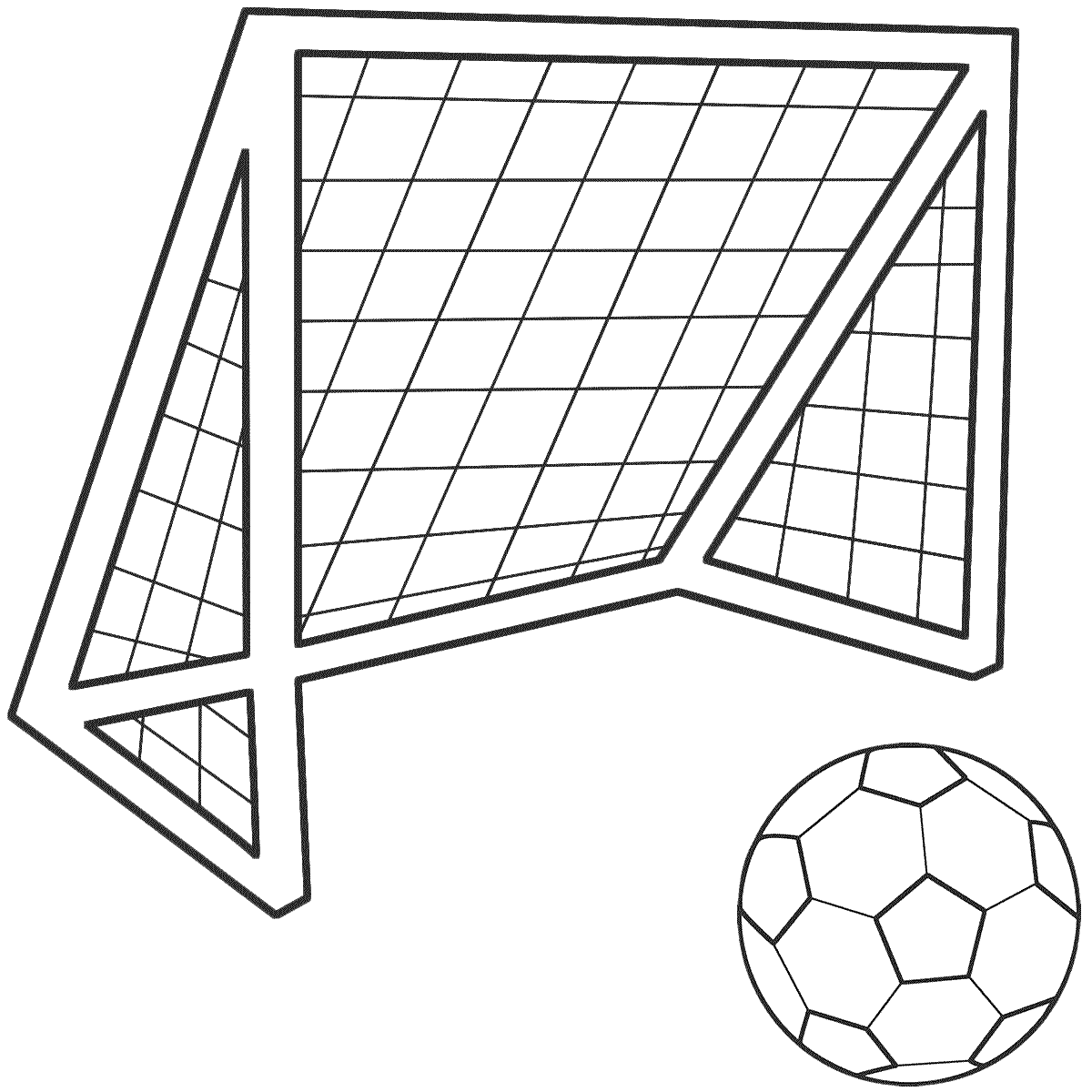 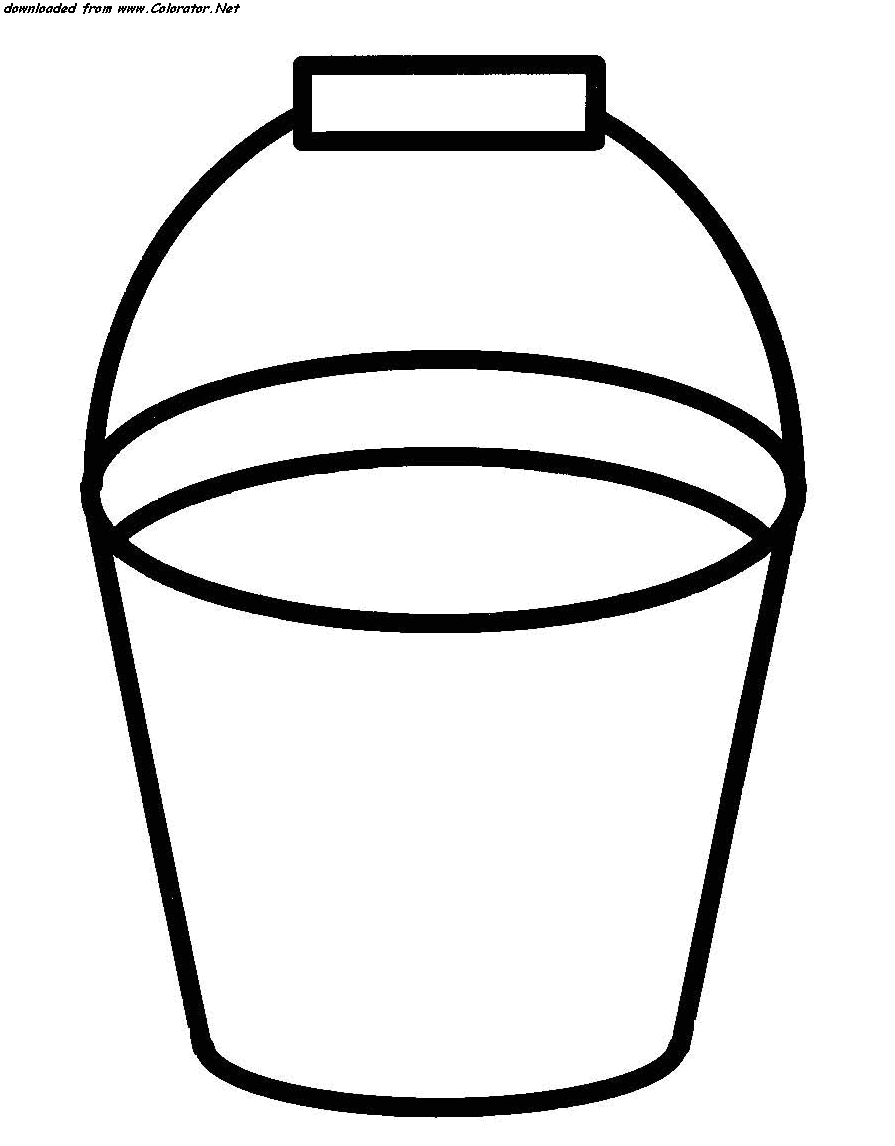 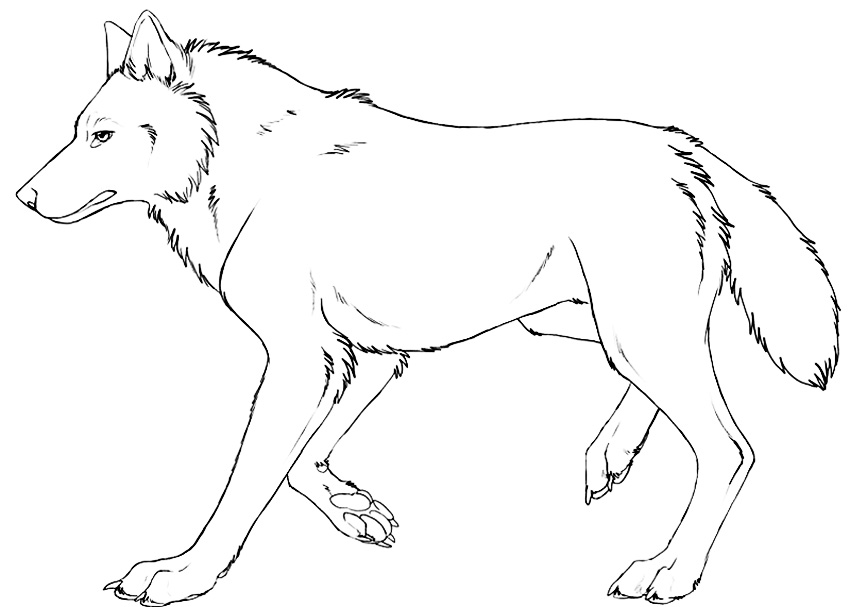 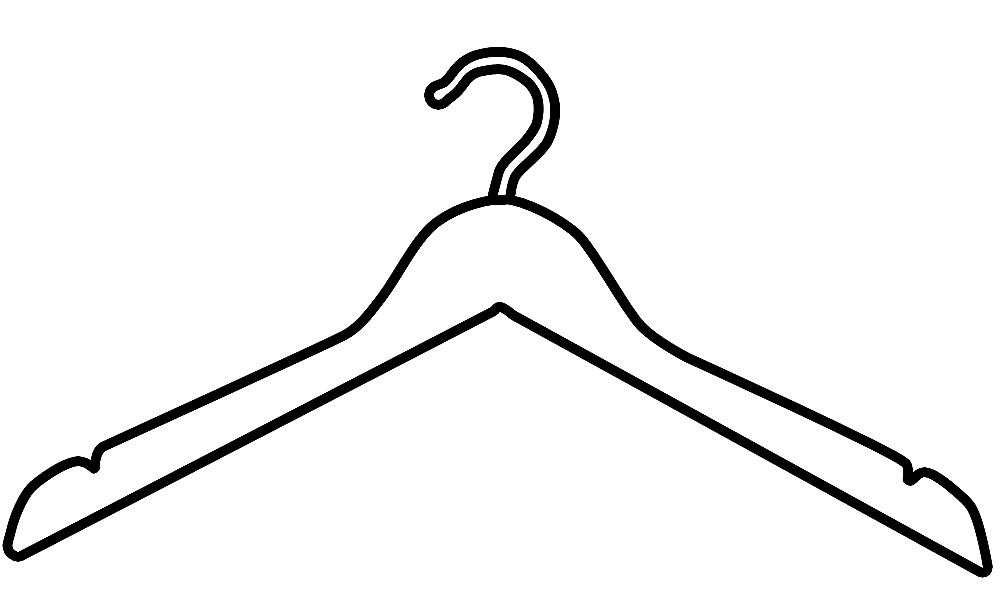 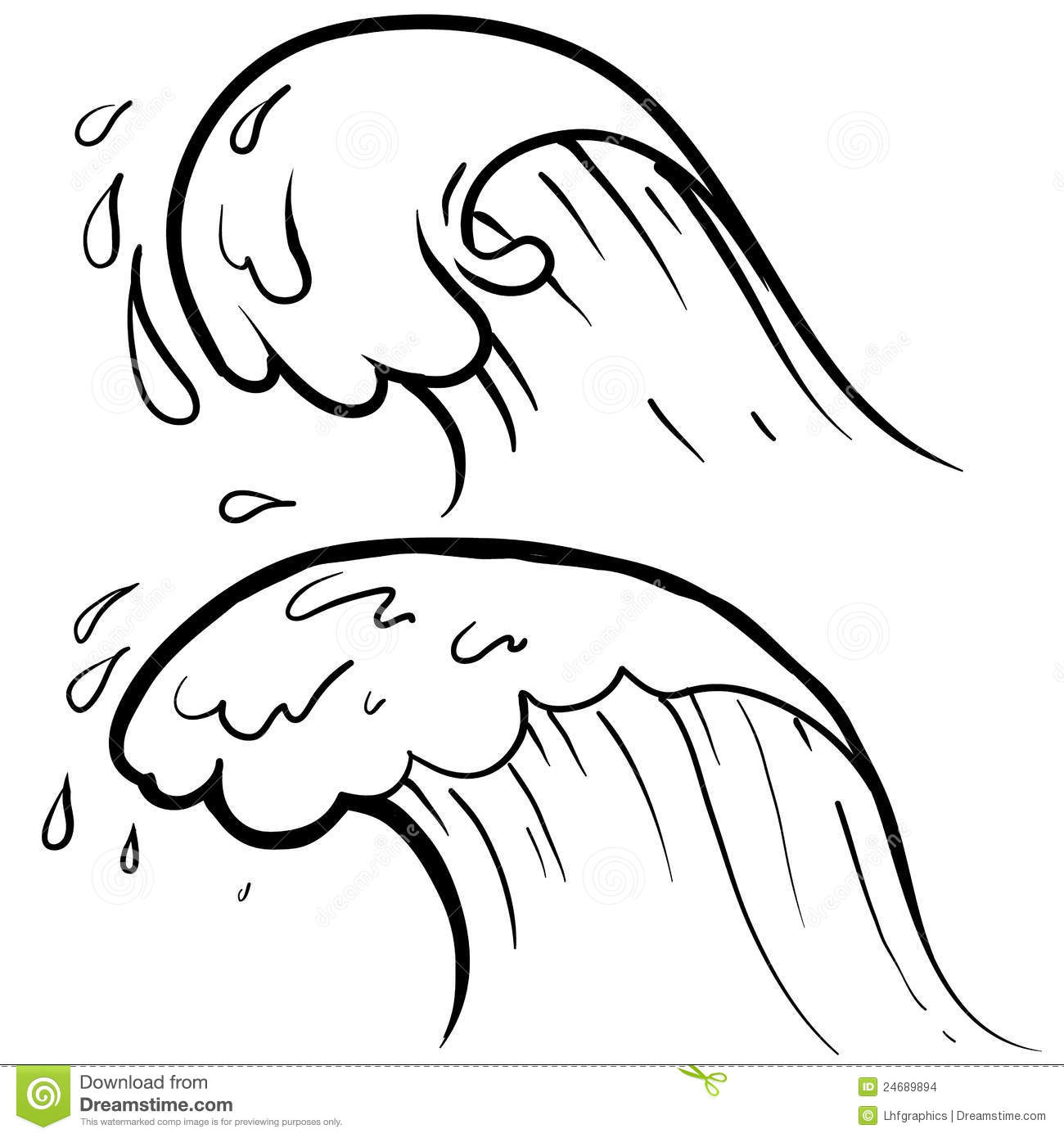 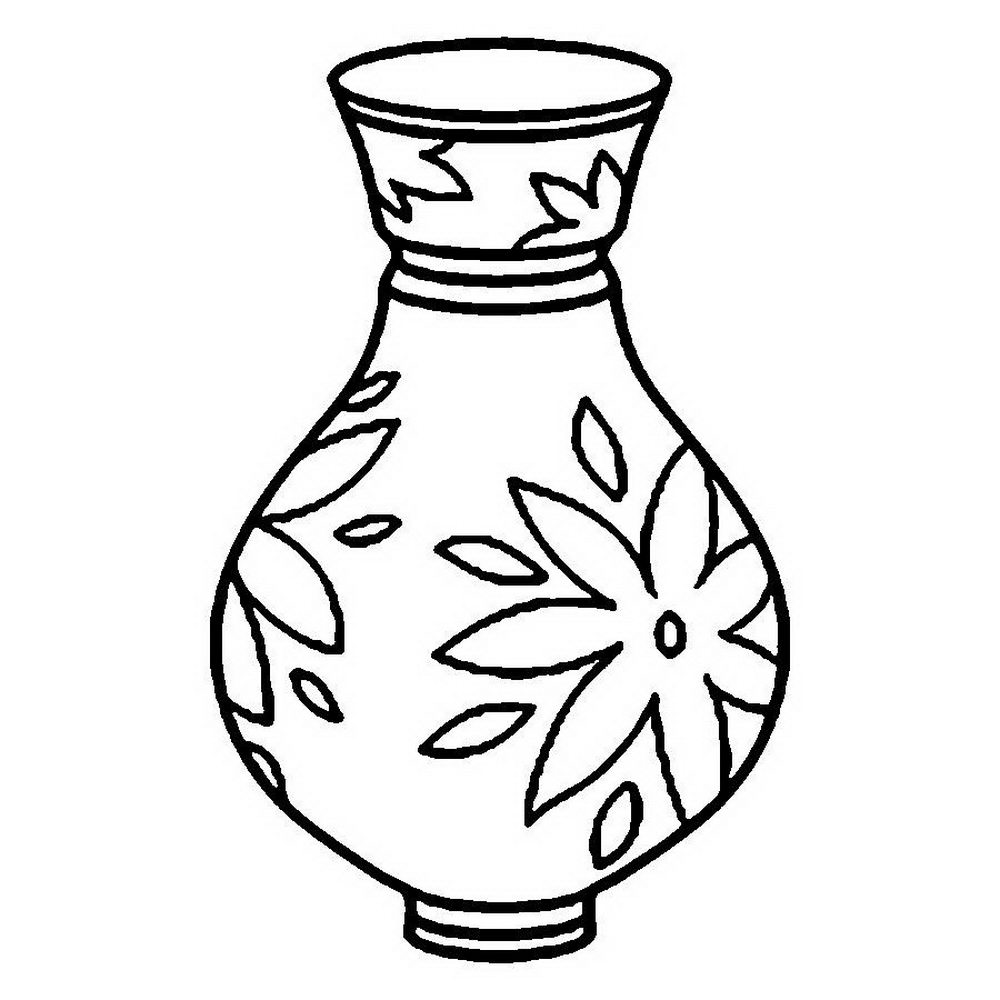 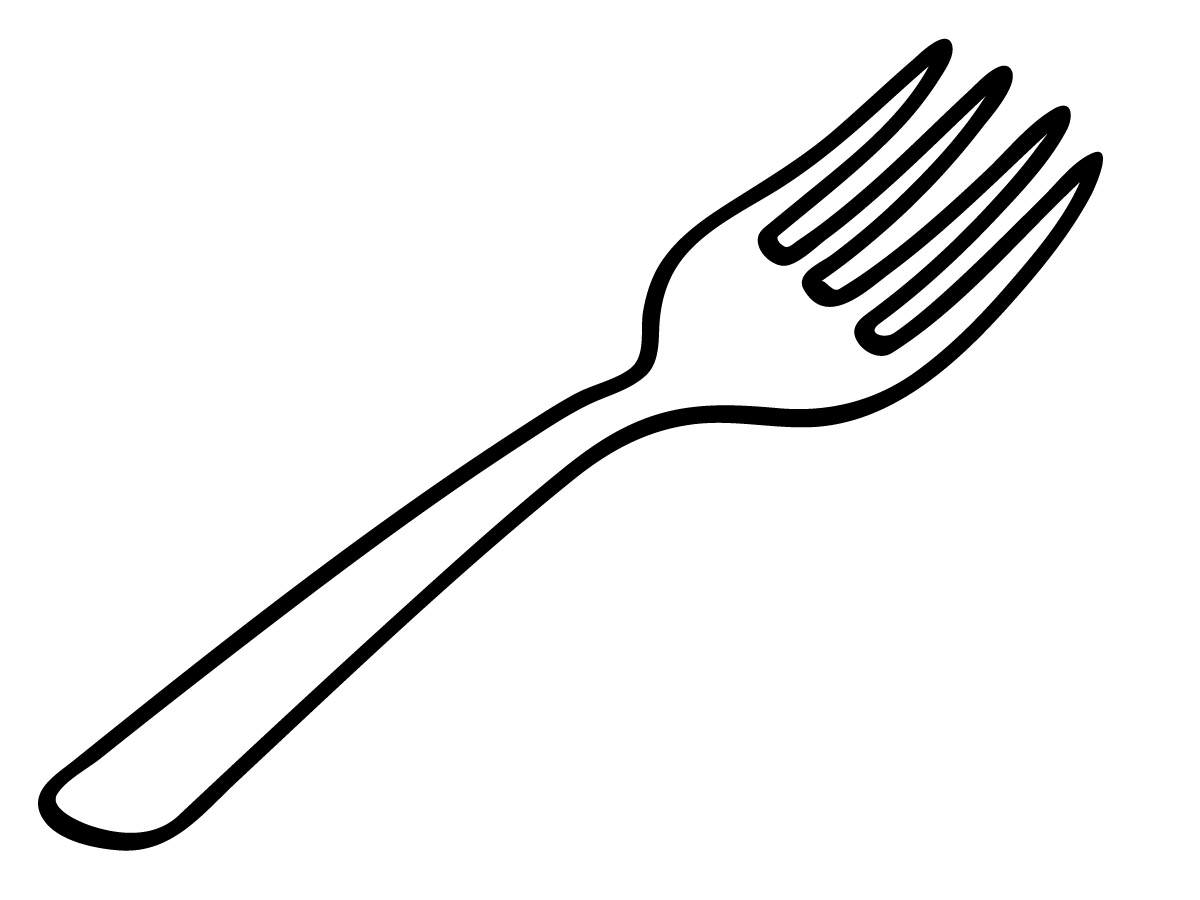 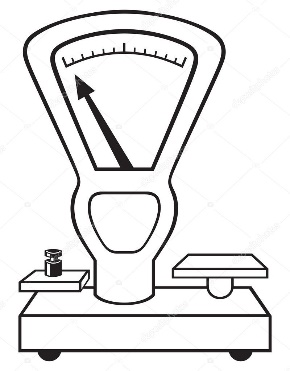 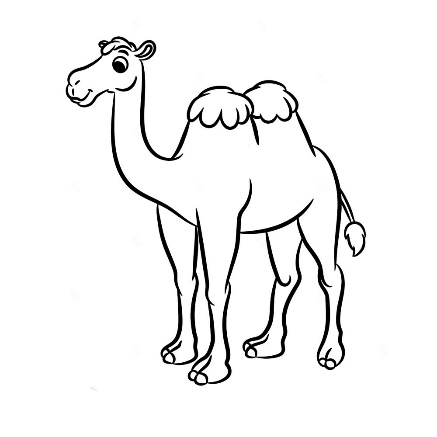 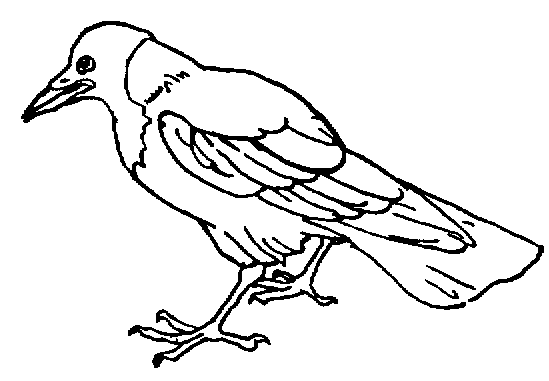 